Муниципальное общеобразовательное учреждениесредняя общеобразовательная школа № 2 г. Малоярославца имени А.Н. Радищева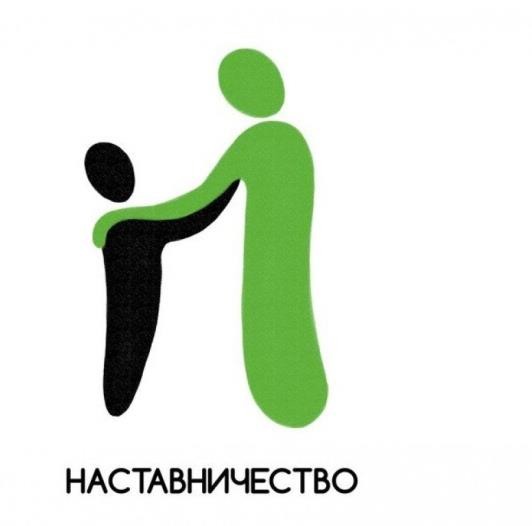 Персонализированная программа наставничестваучителя – наставника Копыловой Н.А.над молодым специалистом Бубновой Л.А.на 2022/2023 учебный год.г. Малоярославец 2022 г.Пояснительная запискаЦель программы – создание организационно-методических условий для успешной адаптации молодого специалиста к работе в школе и осуществления воспитательной работы с классным коллективом.Задачи:выявить затруднения молодого специалиста в педагогической практике и оказать необходимую помощь по их преодолению;создать условия для развития профессиональных навыков молодого педагога, в том числе навыков применения различных средств, форм обучения и воспитания, психологии общения со школьниками и их родителями;мотивировать молодого педагога к самообразованию и профессиональному самосовершенствованию.оказание помощи в ведении документации учителя.Содержание деятельности:Диагностика затруднений молодого педагога и выбор форм организации обучения и воспитания и оказание необходимой помощи на основе анализа выявленных потребностей.Посещение уроков молодого педагога и определение способов повышения их       эффективности.Ознакомление молодого педагога с основными направлениями и формами активизации познавательной, научно-исследовательской деятельности учащихся во внеурочное время (олимпиады, смотры, предметные недели, и др.).Демонстрация молодому педагогу опыта успешной педагогической деятельности.Организация мониторинга и рефлексии эффективности совместной деятельности.Ожидаемые результаты:успешная адаптации молодого педагога в учреждении;повышение профессиональной компетентности молодого педагога в вопросах  организации образовательного процесса;обеспечение непрерывного повышения качества преподавания;совершенствование методов работы молодого педагога по развитию творческой   и самостоятельной деятельности обучающихся;использование в работе начинающих педагогов современных педагогических  технологий;умение проектировать воспитательную систему, работать с классом на основе изучения личности ребенка, проводить индивидуальную работу с обучающимисяКАЛЕНДАРНЫЙ   ПЛАН   РАБОТЫСодержаниеСрокиФорма работыПривлекаются к решению вопросаАнализ результатов выполнения направлениянаставничестваСоставление и согласование индивидуальныхпланов работы наставников и молодых специалистовсентябрьЭкспертно- методический советЗаместитель директора«Мой портрет» (определение круга профессиональных интересов, проблем в работе молодого специалиста) (Приложение 1)Консультация по работе с документами: «Положение о единых требованиях к устной и письменной речи, к проведению письменных работ и проверке тетрадей, к ведению внутришкольной документации»; «Положение о внутренней системе оценки качества образования МОУ СОШ № 2»; «Положение о формах, периодичности и порядке текущего контроля успеваемости и промежуточной аттестации учащихся»; Календарный учебный график на учебный год; Список учебников, используемых при реализации образовательных программ в учебном году. Инструктаж по занятиям внеурочной деятельностью « Разговор о важном».4.Инструктаж по работе с электронным журналом.5.Помощь в составлении календарно-тематического планирования.6.Составление графика посещений уроков молодого специалиста.октябрьКонсультации, собеседование, моделированиеРабота наставника и молодого специалиста.Заместитель директора,руководитель ШМОМетоды и организационные формы обучения и их  рациональное применение .Работа с родителями (содержание, формы и методы работы).Выбор приоритетной методической темы для самообразованияноябрьРабота наставника и молодого специалиста.ГрупповаяЗаместитель директора,руководитель ШМО, коллегиАнализ урока. Виды анализа.Индивидуализация и дифференциация в обучении: различия, формы, методы.ноябрьПрактикумРабота наставника и молодого специалиста.КоллегиМетоды и приемы развития познавательной мотивации учащихсяМетодика проведения внеклассных мероприятий и праздниковдекабрьКруглый столРабота наставника и молодого специалиста.Заместитель директораРабота по организации развития и совершенствования кабинета.Работа с дневниками учащихся. Применение документа «Положение о единых требованиях к устной и письменной речи, к проведению письменных работ и проверке тетрадей, к ведению внутришкольной документации»январьКонсультацияРабота наставника и молодого специалиста.КоллегиПосещение уроков опытных учителей с целью наблюдения и последующим анализом.Знакомство с  ФГОС 3 поколения, изменения в образовательном процессев течение учебного годаНаблюдение, анализ Работа наставника и молодогоспециалистаРуководитель ШМО, коллегиПроектная работа на уроках и во внеурочное время.Посещение уроков  с целью наблюдения по предложенной схеме с последующим анализом. Наблюдение за коммуникативным поведением учителя.Знакомство с новыми педагогическими технологиямив течение учебного годаРабота в составе творческой группы Самостоятельно, заседания ШМОЗаместитель директора,руководитель ШМО, коллегиОрганизация самостоятельной работы на уроке.«Портфолио» учителяфевральПрактическоезанятиеФормы и методы организации внеурочной деятельности, досуга учащихся.Инструктаж по занятиям внеурочной деятельностью « Разговор о важном»мартГрупповаяРабота наставника и молодого специалиста.КоллегиВыступление молодого специалиста на заседании ШМО о состоянии работы по теме самообразования.апрельКонсультацияРабота наставника и молодогоспециалиста.Руководитель ШМОПодведение итогов работы за год. Анализ качества успеваемости учащихся.Отчёт о   работе по теме самообразования. Планирование плана саморазвития на следующий учебный год.майСобеседованиеЗаместитель директораОтчет наставника о работе за годмайСобеседованиеЗаместитель директора